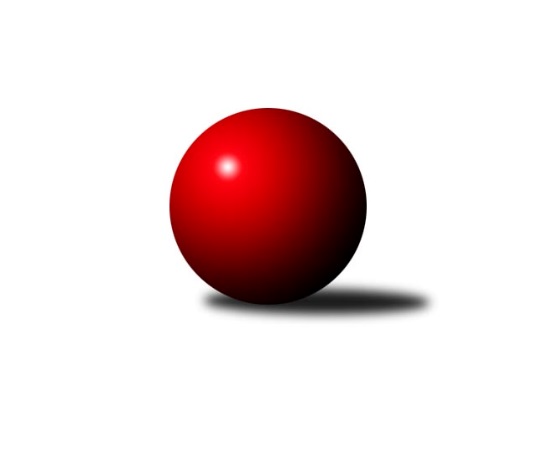 Č.3Ročník 2023/2024	18.6.2024 Jihomoravský KP1 sever 2023/2024Statistika 3. kolaTabulka družstev:		družstvo	záp	výh	rem	proh	skore	sety	průměr	body	plné	dorážka	chyby	1.	KK Moravská Slávia Brno B	3	3	0	0	19.5 : 4.5 	(21.5 : 14.5)	2663	6	1823	840	31	2.	SOS Židenice	3	3	0	0	18.5 : 5.5 	(24.0 : 12.0)	2446	6	1709	737	42.3	3.	KK Blansko B	3	2	1	0	15.0 : 9.0 	(19.0 : 17.0)	2566	5	1773	793	40.7	4.	KK Velen Boskovice	2	2	0	0	11.5 : 4.5 	(14.0 : 10.0)	2596	4	1788	809	38	5.	KK Moravská Slávia Brno C	3	1	1	1	13.0 : 11.0 	(17.5 : 18.5)	2509	3	1747	761	46.3	6.	KK Réna Ivančice	2	1	0	1	10.5 : 5.5 	(15.0 : 9.0)	2460	2	1719	741	53.5	7.	SKK Veverky Brno	3	1	0	2	12.5 : 11.5 	(21.5 : 14.5)	2527	2	1732	795	34.3	8.	KK Slovan Rosice C	3	1	0	2	10.0 : 14.0 	(22.0 : 14.0)	2598	2	1788	810	43	9.	KK Moravská Slávia Brno D	3	1	0	2	10.0 : 14.0 	(17.0 : 19.0)	2642	2	1833	809	37.7	10.	SK Brno Žabovřesky	3	1	0	2	9.0 : 15.0 	(16.0 : 20.0)	2580	2	1789	791	45.7	11.	TJ Slovan Ivanovice	3	0	0	3	4.5 : 19.5 	(11.0 : 25.0)	2403	0	1704	698	60.3	12.	TJ Sokol Husovice D	3	0	0	3	2.0 : 22.0 	(5.5 : 30.5)	2223	0	1598	625	88.7Tabulka doma:		družstvo	záp	výh	rem	proh	skore	sety	průměr	body	maximum	minimum	1.	KK Moravská Slávia Brno B	2	2	0	0	12.5 : 3.5 	(13.5 : 10.5)	2656	4	2679	2632	2.	SOS Židenice	2	2	0	0	10.5 : 5.5 	(14.0 : 10.0)	2456	4	2473	2439	3.	KK Blansko B	2	1	1	0	9.0 : 7.0 	(12.0 : 12.0)	2604	3	2648	2559	4.	KK Réna Ivančice	1	1	0	0	8.0 : 0.0 	(11.0 : 1.0)	2553	2	2553	2553	5.	KK Moravská Slávia Brno C	1	1	0	0	6.0 : 2.0 	(5.5 : 6.5)	2531	2	2531	2531	6.	SKK Veverky Brno	2	1	0	1	10.0 : 6.0 	(16.0 : 8.0)	2503	2	2512	2493	7.	KK Slovan Rosice C	2	1	0	1	8.0 : 8.0 	(15.5 : 8.5)	2712	2	2781	2642	8.	KK Velen Boskovice	0	0	0	0	0.0 : 0.0 	(0.0 : 0.0)	0	0	0	0	9.	SK Brno Žabovřesky	1	0	0	1	2.0 : 6.0 	(5.0 : 7.0)	2421	0	2421	2421	10.	KK Moravská Slávia Brno D	1	0	0	1	1.0 : 7.0 	(4.0 : 8.0)	2634	0	2634	2634	11.	TJ Sokol Husovice D	1	0	0	1	0.0 : 8.0 	(2.0 : 10.0)	2072	0	2072	2072	12.	TJ Slovan Ivanovice	2	0	0	2	4.5 : 11.5 	(11.0 : 13.0)	2540	0	2560	2520Tabulka venku:		družstvo	záp	výh	rem	proh	skore	sety	průměr	body	maximum	minimum	1.	KK Velen Boskovice	2	2	0	0	11.5 : 4.5 	(14.0 : 10.0)	2596	4	2597	2595	2.	SOS Židenice	1	1	0	0	8.0 : 0.0 	(10.0 : 2.0)	2435	2	2435	2435	3.	KK Moravská Slávia Brno B	1	1	0	0	7.0 : 1.0 	(8.0 : 4.0)	2678	2	2678	2678	4.	KK Blansko B	1	1	0	0	6.0 : 2.0 	(7.0 : 5.0)	2529	2	2529	2529	5.	KK Moravská Slávia Brno D	2	1	0	1	9.0 : 7.0 	(13.0 : 11.0)	2646	2	2650	2642	6.	SK Brno Žabovřesky	2	1	0	1	7.0 : 9.0 	(11.0 : 13.0)	2659	2	2688	2630	7.	KK Moravská Slávia Brno C	2	0	1	1	7.0 : 9.0 	(12.0 : 12.0)	2498	1	2542	2453	8.	SKK Veverky Brno	1	0	0	1	2.5 : 5.5 	(5.5 : 6.5)	2551	0	2551	2551	9.	KK Réna Ivančice	1	0	0	1	2.5 : 5.5 	(4.0 : 8.0)	2366	0	2366	2366	10.	KK Slovan Rosice C	1	0	0	1	2.0 : 6.0 	(6.5 : 5.5)	2484	0	2484	2484	11.	TJ Slovan Ivanovice	1	0	0	1	0.0 : 8.0 	(0.0 : 12.0)	2265	0	2265	2265	12.	TJ Sokol Husovice D	2	0	0	2	2.0 : 14.0 	(3.5 : 20.5)	2299	0	2448	2149Tabulka podzimní části:		družstvo	záp	výh	rem	proh	skore	sety	průměr	body	doma	venku	1.	KK Moravská Slávia Brno B	3	3	0	0	19.5 : 4.5 	(21.5 : 14.5)	2663	6 	2 	0 	0 	1 	0 	0	2.	SOS Židenice	3	3	0	0	18.5 : 5.5 	(24.0 : 12.0)	2446	6 	2 	0 	0 	1 	0 	0	3.	KK Blansko B	3	2	1	0	15.0 : 9.0 	(19.0 : 17.0)	2566	5 	1 	1 	0 	1 	0 	0	4.	KK Velen Boskovice	2	2	0	0	11.5 : 4.5 	(14.0 : 10.0)	2596	4 	0 	0 	0 	2 	0 	0	5.	KK Moravská Slávia Brno C	3	1	1	1	13.0 : 11.0 	(17.5 : 18.5)	2509	3 	1 	0 	0 	0 	1 	1	6.	KK Réna Ivančice	2	1	0	1	10.5 : 5.5 	(15.0 : 9.0)	2460	2 	1 	0 	0 	0 	0 	1	7.	SKK Veverky Brno	3	1	0	2	12.5 : 11.5 	(21.5 : 14.5)	2527	2 	1 	0 	1 	0 	0 	1	8.	KK Slovan Rosice C	3	1	0	2	10.0 : 14.0 	(22.0 : 14.0)	2598	2 	1 	0 	1 	0 	0 	1	9.	KK Moravská Slávia Brno D	3	1	0	2	10.0 : 14.0 	(17.0 : 19.0)	2642	2 	0 	0 	1 	1 	0 	1	10.	SK Brno Žabovřesky	3	1	0	2	9.0 : 15.0 	(16.0 : 20.0)	2580	2 	0 	0 	1 	1 	0 	1	11.	TJ Slovan Ivanovice	3	0	0	3	4.5 : 19.5 	(11.0 : 25.0)	2403	0 	0 	0 	2 	0 	0 	1	12.	TJ Sokol Husovice D	3	0	0	3	2.0 : 22.0 	(5.5 : 30.5)	2223	0 	0 	0 	1 	0 	0 	2Tabulka jarní části:		družstvo	záp	výh	rem	proh	skore	sety	průměr	body	doma	venku	1.	SKK Veverky Brno	0	0	0	0	0.0 : 0.0 	(0.0 : 0.0)	0	0 	0 	0 	0 	0 	0 	0 	2.	KK Velen Boskovice	0	0	0	0	0.0 : 0.0 	(0.0 : 0.0)	0	0 	0 	0 	0 	0 	0 	0 	3.	SOS Židenice	0	0	0	0	0.0 : 0.0 	(0.0 : 0.0)	0	0 	0 	0 	0 	0 	0 	0 	4.	SK Brno Žabovřesky	0	0	0	0	0.0 : 0.0 	(0.0 : 0.0)	0	0 	0 	0 	0 	0 	0 	0 	5.	TJ Slovan Ivanovice	0	0	0	0	0.0 : 0.0 	(0.0 : 0.0)	0	0 	0 	0 	0 	0 	0 	0 	6.	KK Réna Ivančice	0	0	0	0	0.0 : 0.0 	(0.0 : 0.0)	0	0 	0 	0 	0 	0 	0 	0 	7.	KK Moravská Slávia Brno D	0	0	0	0	0.0 : 0.0 	(0.0 : 0.0)	0	0 	0 	0 	0 	0 	0 	0 	8.	KK Slovan Rosice C	0	0	0	0	0.0 : 0.0 	(0.0 : 0.0)	0	0 	0 	0 	0 	0 	0 	0 	9.	TJ Sokol Husovice D	0	0	0	0	0.0 : 0.0 	(0.0 : 0.0)	0	0 	0 	0 	0 	0 	0 	0 	10.	KK Moravská Slávia Brno B	0	0	0	0	0.0 : 0.0 	(0.0 : 0.0)	0	0 	0 	0 	0 	0 	0 	0 	11.	KK Moravská Slávia Brno C	0	0	0	0	0.0 : 0.0 	(0.0 : 0.0)	0	0 	0 	0 	0 	0 	0 	0 	12.	KK Blansko B	0	0	0	0	0.0 : 0.0 	(0.0 : 0.0)	0	0 	0 	0 	0 	0 	0 	0 Zisk bodů pro družstvo:		jméno hráče	družstvo	body	zápasy	v %	dílčí body	sety	v %	1.	Josef Kotlán 	KK Blansko B 	3	/	3	(100%)	6	/	6	(100%)	2.	Petra Jeřábková 	KK Moravská Slávia Brno C 	3	/	3	(100%)	5	/	6	(83%)	3.	Veronika Semmler 	KK Moravská Slávia Brno B 	3	/	3	(100%)	5	/	6	(83%)	4.	Filip Žažo 	KK Moravská Slávia Brno C 	3	/	3	(100%)	5	/	6	(83%)	5.	František Kramář 	KK Moravská Slávia Brno D 	3	/	3	(100%)	5	/	6	(83%)	6.	Petr Woller 	SOS Židenice 	3	/	3	(100%)	5	/	6	(83%)	7.	Petr Žažo 	KK Moravská Slávia Brno C 	3	/	3	(100%)	4	/	6	(67%)	8.	Ondřej Němec 	KK Moravská Slávia Brno B 	2.5	/	3	(83%)	4	/	6	(67%)	9.	Ladislav Majer 	SOS Židenice 	2.5	/	3	(83%)	4	/	6	(67%)	10.	Tomáš Řihánek 	KK Réna Ivančice  	2	/	2	(100%)	4	/	4	(100%)	11.	Ilona Olšáková 	KK Moravská Slávia Brno B 	2	/	2	(100%)	3.5	/	4	(88%)	12.	Tomáš Rak 	SKK Veverky Brno 	2	/	2	(100%)	3	/	4	(75%)	13.	Ladislav Novotný 	KK Blansko B 	2	/	2	(100%)	3	/	4	(75%)	14.	Jana Fialová 	KK Velen Boskovice  	2	/	2	(100%)	3	/	4	(75%)	15.	Tomáš Čech 	KK Réna Ivančice  	2	/	2	(100%)	3	/	4	(75%)	16.	Petr Mecerod 	KK Slovan Rosice C 	2	/	2	(100%)	3	/	4	(75%)	17.	Petr Kouřil 	SK Brno Žabovřesky  	2	/	2	(100%)	2	/	4	(50%)	18.	Jiří Krev 	SOS Židenice 	2	/	3	(67%)	5	/	6	(83%)	19.	Magda Winterová 	KK Slovan Rosice C 	2	/	3	(67%)	5	/	6	(83%)	20.	Alfréd Peřina 	KK Slovan Rosice C 	2	/	3	(67%)	4.5	/	6	(75%)	21.	Lubomír Böhm 	SKK Veverky Brno 	2	/	3	(67%)	4	/	6	(67%)	22.	František Kellner 	KK Moravská Slávia Brno D 	2	/	3	(67%)	4	/	6	(67%)	23.	Petr Večeřa 	SKK Veverky Brno 	2	/	3	(67%)	4	/	6	(67%)	24.	Miroslav Flek 	KK Blansko B 	2	/	3	(67%)	4	/	6	(67%)	25.	Ivo Hostinský 	KK Moravská Slávia Brno B 	2	/	3	(67%)	3	/	6	(50%)	26.	Petr Lang 	KK Moravská Slávia Brno B 	2	/	3	(67%)	3	/	6	(50%)	27.	Milan Hepnárek 	SK Brno Žabovřesky  	2	/	3	(67%)	3	/	6	(50%)	28.	Martin Zubatý 	SKK Veverky Brno 	1.5	/	2	(75%)	3	/	4	(75%)	29.	Petr Papoušek 	KK Velen Boskovice  	1.5	/	2	(75%)	3	/	4	(75%)	30.	Eduard Kremláček 	KK Réna Ivančice  	1.5	/	2	(75%)	2	/	4	(50%)	31.	Zdeněk Čepička 	TJ Slovan Ivanovice  	1.5	/	3	(50%)	3	/	6	(50%)	32.	Karel Šustek 	KK Réna Ivančice  	1	/	1	(100%)	2	/	2	(100%)	33.	Pavel Harenčák 	KK Réna Ivančice  	1	/	1	(100%)	2	/	2	(100%)	34.	Štěpán Večerka 	KK Moravská Slávia Brno B 	1	/	1	(100%)	1	/	2	(50%)	35.	Ivana Majerová 	SOS Židenice 	1	/	1	(100%)	1	/	2	(50%)	36.	Antonín Pitner 	KK Velen Boskovice  	1	/	1	(100%)	1	/	2	(50%)	37.	Petr Michálek 	KK Velen Boskovice  	1	/	1	(100%)	1	/	2	(50%)	38.	Markéta Smolková 	TJ Sokol Husovice D 	1	/	1	(100%)	1	/	2	(50%)	39.	Jana Pavlů 	SKK Veverky Brno 	1	/	2	(50%)	3	/	4	(75%)	40.	Michal Švéda 	KK Velen Boskovice  	1	/	2	(50%)	3	/	4	(75%)	41.	Soňa Lahodová 	SOS Židenice 	1	/	2	(50%)	3	/	4	(75%)	42.	Pavel Pokorný 	TJ Slovan Ivanovice  	1	/	2	(50%)	3	/	4	(75%)	43.	Jiří Kraus 	KK Moravská Slávia Brno D 	1	/	2	(50%)	2	/	4	(50%)	44.	Petr Ševčík 	KK Velen Boskovice  	1	/	2	(50%)	2	/	4	(50%)	45.	Věra Matevová 	SOS Židenice 	1	/	2	(50%)	2	/	4	(50%)	46.	Luděk Kolář 	KK Réna Ivančice  	1	/	2	(50%)	2	/	4	(50%)	47.	Pavlína Březinová 	KK Moravská Slávia Brno C 	1	/	2	(50%)	2	/	4	(50%)	48.	Zdeněk Kouřil 	SK Brno Žabovřesky  	1	/	2	(50%)	1	/	4	(25%)	49.	Jan Kučera 	TJ Slovan Ivanovice  	1	/	2	(50%)	1	/	4	(25%)	50.	Radek Hnilička 	SKK Veverky Brno 	1	/	2	(50%)	1	/	4	(25%)	51.	Vít Janáček 	KK Blansko B 	1	/	2	(50%)	1	/	4	(25%)	52.	Oldřich Šikula 	SK Brno Žabovřesky  	1	/	3	(33%)	4	/	6	(67%)	53.	Richard Coufal 	SK Brno Žabovřesky  	1	/	3	(33%)	4	/	6	(67%)	54.	Pavel Mecerod 	KK Slovan Rosice C 	1	/	3	(33%)	3.5	/	6	(58%)	55.	Stanislav Beran 	SKK Veverky Brno 	1	/	3	(33%)	3.5	/	6	(58%)	56.	Robert Pacal 	TJ Sokol Husovice D 	1	/	3	(33%)	3.5	/	6	(58%)	57.	Pavel Lasovský ml.	TJ Slovan Ivanovice  	1	/	3	(33%)	2	/	6	(33%)	58.	Pavel Suchan 	SOS Židenice 	1	/	3	(33%)	2	/	6	(33%)	59.	Petr Vaňura 	KK Slovan Rosice C 	1	/	3	(33%)	2	/	6	(33%)	60.	Roman Janderka 	KK Moravská Slávia Brno D 	1	/	3	(33%)	2	/	6	(33%)	61.	Dalibor Lang 	KK Moravská Slávia Brno B 	1	/	3	(33%)	2	/	6	(33%)	62.	Tereza Nová 	KK Moravská Slávia Brno D 	1	/	3	(33%)	2	/	6	(33%)	63.	Martina Prachařová 	KK Moravská Slávia Brno C 	1	/	3	(33%)	1	/	6	(17%)	64.	Vladimír Vondráček 	SK Brno Žabovřesky  	0	/	1	(0%)	1	/	2	(50%)	65.	Jiří Kisling 	KK Moravská Slávia Brno D 	0	/	1	(0%)	1	/	2	(50%)	66.	Radim Jelínek 	SK Brno Žabovřesky  	0	/	1	(0%)	1	/	2	(50%)	67.	František Ševčík 	KK Velen Boskovice  	0	/	1	(0%)	1	/	2	(50%)	68.	Milan Čech 	KK Slovan Rosice C 	0	/	1	(0%)	1	/	2	(50%)	69.	Alena Bružová 	KK Slovan Rosice C 	0	/	1	(0%)	1	/	2	(50%)	70.	Milan Svobodník 	TJ Slovan Ivanovice  	0	/	1	(0%)	0	/	2	(0%)	71.	Zdeněk Žižlavský 	KK Moravská Slávia Brno C 	0	/	1	(0%)	0	/	2	(0%)	72.	Jakub Rauschgold 	TJ Sokol Husovice D 	0	/	1	(0%)	0	/	2	(0%)	73.	Michaela Šimková 	KK Moravská Slávia Brno D 	0	/	1	(0%)	0	/	2	(0%)	74.	Petr Pokorný 	TJ Slovan Ivanovice  	0	/	1	(0%)	0	/	2	(0%)	75.	Tomáš Sychra 	KK Velen Boskovice  	0	/	1	(0%)	0	/	2	(0%)	76.	Jaromíra Čáslavská 	SKK Veverky Brno 	0	/	1	(0%)	0	/	2	(0%)	77.	Martin Sedlák 	TJ Sokol Husovice D 	0	/	1	(0%)	0	/	2	(0%)	78.	Tomáš Buršík 	KK Réna Ivančice  	0	/	1	(0%)	0	/	2	(0%)	79.	Roman Rychtárik 	KK Slovan Rosice C 	0	/	2	(0%)	2	/	4	(50%)	80.	Martin Cihlář 	KK Blansko B 	0	/	2	(0%)	1	/	4	(25%)	81.	Karel Gabrhel 	TJ Sokol Husovice D 	0	/	2	(0%)	1	/	4	(25%)	82.	Radka Šindelářová 	KK Moravská Slávia Brno D 	0	/	2	(0%)	1	/	4	(25%)	83.	Zdeněk Ondráček 	KK Moravská Slávia Brno C 	0	/	2	(0%)	0.5	/	4	(13%)	84.	Kristyna Piternová 	TJ Sokol Husovice D 	0	/	2	(0%)	0	/	4	(0%)	85.	Jan Kotouč 	KK Blansko B 	0	/	2	(0%)	0	/	4	(0%)	86.	Jiří Vítek 	TJ Sokol Husovice D 	0	/	2	(0%)	0	/	4	(0%)	87.	Karel Kolařík 	KK Blansko B 	0	/	3	(0%)	3	/	6	(50%)	88.	Bohuslav Orálek 	TJ Slovan Ivanovice  	0	/	3	(0%)	2	/	6	(33%)	89.	Radim Pytela 	TJ Slovan Ivanovice  	0	/	3	(0%)	0	/	6	(0%)	90.	Eduard Ostřížek 	SK Brno Žabovřesky  	0	/	3	(0%)	0	/	6	(0%)	91.	Tomáš Hudec 	TJ Sokol Husovice D 	0	/	3	(0%)	0	/	6	(0%)	92.	Klaudie Kittlerová 	TJ Sokol Husovice D 	0	/	3	(0%)	0	/	6	(0%)Průměry na kuželnách:		kuželna	průměr	plné	dorážka	chyby	výkon na hráče	1.	KK Slovan Rosice, 1-4	2639	1852	787	58.8	(440.0)	2.	Boskovice, 1-2	2614	1828	785	42.0	(435.7)	3.	KK MS Brno, 1-4	2602	1790	812	36.6	(433.7)	4.	KK Blansko, 1-6	2597	1791	806	43.0	(433.0)	5.	KK Vyškov, 1-4	2581	1806	775	50.8	(430.3)	6.	Brno Veveří, 1-2	2466	1706	760	38.5	(411.0)	7.	Žabovřesky, 1-2	2446	1700	746	42.3	(407.8)	8.	KK Réna Ivančice, 1-2	2351	1660	690	68.5	(391.8)	9.	TJ Sokol Brno IV, 1-4	2253	1600	653	72.5	(375.6)Nejlepší výkony na kuželnách:KK Slovan Rosice, 1-4KK Slovan Rosice C	2781	1. kolo	Petr Mecerod 	KK Slovan Rosice C	497	1. koloSK Brno Žabovřesky 	2688	3. kolo	Pavel Mecerod 	KK Slovan Rosice C	477	3. koloKK Slovan Rosice C	2642	3. kolo	Alfréd Peřina 	KK Slovan Rosice C	475	1. koloTJ Sokol Husovice D	2448	1. kolo	Robert Pacal 	TJ Sokol Husovice D	470	1. kolo		. kolo	Magda Winterová 	KK Slovan Rosice C	468	1. kolo		. kolo	Milan Hepnárek 	SK Brno Žabovřesky 	466	3. kolo		. kolo	Petr Kouřil 	SK Brno Žabovřesky 	464	3. kolo		. kolo	Markéta Smolková 	TJ Sokol Husovice D	459	1. kolo		. kolo	Zdeněk Kouřil 	SK Brno Žabovřesky 	450	3. kolo		. kolo	Magda Winterová 	KK Slovan Rosice C	449	3. koloBoskovice, 1-2KK Réna Ivančice 	2652	2. kolo	Jaroslav Mošať 	KK Réna Ivančice 	479	2. koloKK Velen Boskovice 	2576	2. kolo	Tomáš Buršík 	KK Réna Ivančice 	467	2. kolo		. kolo	Michal Švéda 	KK Velen Boskovice 	464	2. kolo		. kolo	Petr Papoušek 	KK Velen Boskovice 	448	2. kolo		. kolo	Eduard Kremláček 	KK Réna Ivančice 	442	2. kolo		. kolo	Tomáš Sychra 	KK Velen Boskovice 	439	2. kolo		. kolo	Pavel Harenčák 	KK Réna Ivančice 	436	2. kolo		. kolo	Petr Michálek 	KK Velen Boskovice 	432	2. kolo		. kolo	Antonín Pitner 	KK Velen Boskovice 	428	2. kolo		. kolo	Tomáš Čech 	KK Réna Ivančice 	426	2. koloKK MS Brno, 1-4KK Moravská Slávia Brno B	2679	1. kolo	Ondřej Němec 	KK Moravská Slávia Brno B	501	2. koloKK Moravská Slávia Brno B	2678	2. kolo	Ondřej Němec 	KK Moravská Slávia Brno B	486	1. koloKK Moravská Slávia Brno D	2634	2. kolo	Oldřich Šikula 	SK Brno Žabovřesky 	480	1. koloKK Moravská Slávia Brno B	2632	3. kolo	Milan Hepnárek 	SK Brno Žabovřesky 	465	1. koloSK Brno Žabovřesky 	2630	1. kolo	Michaela Šimková 	KK Moravská Slávia Brno D	462	2. koloSKK Veverky Brno	2551	3. kolo	Martin Zubatý 	SKK Veverky Brno	460	3. koloKK Moravská Slávia Brno C	2531	2. kolo	Ondřej Němec 	KK Moravská Slávia Brno B	460	3. koloKK Slovan Rosice C	2484	2. kolo	Dalibor Lang 	KK Moravská Slávia Brno B	460	2. kolo		. kolo	Veronika Semmler 	KK Moravská Slávia Brno B	458	2. kolo		. kolo	Ivo Hostinský 	KK Moravská Slávia Brno B	456	1. koloKK Blansko, 1-6KK Blansko B	2648	3. kolo	Josef Kotlán 	KK Blansko B	484	3. koloKK Moravská Slávia Brno D	2642	3. kolo	Ladislav Novotný 	KK Blansko B	481	3. koloKK Blansko B	2559	1. kolo	Miroslav Flek 	KK Blansko B	472	3. koloKK Moravská Slávia Brno C	2542	1. kolo	Tereza Nová 	KK Moravská Slávia Brno D	462	3. kolo		. kolo	Jiří Kraus 	KK Moravská Slávia Brno D	454	3. kolo		. kolo	Petra Jeřábková 	KK Moravská Slávia Brno C	453	1. kolo		. kolo	Josef Kotlán 	KK Blansko B	453	1. kolo		. kolo	Miroslav Flek 	KK Blansko B	448	1. kolo		. kolo	Roman Janderka 	KK Moravská Slávia Brno D	446	3. kolo		. kolo	František Kellner 	KK Moravská Slávia Brno D	440	3. koloKK Vyškov, 1-4KK Moravská Slávia Brno D	2650	1. kolo	František Kellner 	KK Moravská Slávia Brno D	474	1. koloKK Velen Boskovice 	2597	3. kolo	Petr Michálek 	KK Velen Boskovice 	472	3. koloTJ Slovan Ivanovice 	2560	3. kolo	Jana Fialová 	KK Velen Boskovice 	467	3. koloTJ Slovan Ivanovice 	2520	1. kolo	František Kramář 	KK Moravská Slávia Brno D	460	1. kolo		. kolo	Bohuslav Orálek 	TJ Slovan Ivanovice 	457	3. kolo		. kolo	Pavel Pokorný 	TJ Slovan Ivanovice 	444	3. kolo		. kolo	Zdeněk Čepička 	TJ Slovan Ivanovice 	438	1. kolo		. kolo	Tereza Nová 	KK Moravská Slávia Brno D	436	1. kolo		. kolo	Pavel Pokorný 	TJ Slovan Ivanovice 	435	1. kolo		. kolo	Jiří Kraus 	KK Moravská Slávia Brno D	435	1. koloBrno Veveří, 1-2KK Velen Boskovice 	2595	1. kolo	Tomáš Rak 	SKK Veverky Brno	451	1. koloSKK Veverky Brno	2512	1. kolo	Petr Papoušek 	KK Velen Boskovice 	446	1. koloSKK Veverky Brno	2493	2. kolo	Petr Ševčík 	KK Velen Boskovice 	444	1. koloTJ Slovan Ivanovice 	2265	2. kolo	Jana Fialová 	KK Velen Boskovice 	441	1. kolo		. kolo	Petr Večeřa 	SKK Veverky Brno	441	2. kolo		. kolo	Lubomír Böhm 	SKK Veverky Brno	440	1. kolo		. kolo	Antonín Pitner 	KK Velen Boskovice 	435	1. kolo		. kolo	Michal Švéda 	KK Velen Boskovice 	427	1. kolo		. kolo	Lubomír Böhm 	SKK Veverky Brno	425	2. kolo		. kolo	Petr Večeřa 	SKK Veverky Brno	416	1. koloŽabovřesky, 1-2KK Blansko B	2529	2. kolo	Petr Woller 	SOS Židenice	453	1. koloSOS Židenice	2473	3. kolo	Soňa Lahodová 	SOS Židenice	448	3. koloKK Moravská Slávia Brno C	2453	3. kolo	Petra Jeřábková 	KK Moravská Slávia Brno C	444	3. koloSOS Židenice	2439	1. kolo	Milan Hepnárek 	SK Brno Žabovřesky 	438	2. koloSK Brno Žabovřesky 	2421	2. kolo	Ladislav Novotný 	KK Blansko B	438	2. koloKK Réna Ivančice 	2366	1. kolo	Petr Žažo 	KK Moravská Slávia Brno C	437	3. kolo		. kolo	Josef Kotlán 	KK Blansko B	434	2. kolo		. kolo	Pavel Suchan 	SOS Židenice	422	3. kolo		. kolo	Vít Janáček 	KK Blansko B	419	2. kolo		. kolo	Petr Kouřil 	SK Brno Žabovřesky 	419	2. koloKK Réna Ivančice, 1-2KK Réna Ivančice 	2553	3. kolo	Pavel Harenčák 	KK Réna Ivančice 	453	3. koloTJ Sokol Husovice D	2149	3. kolo	Tomáš Čech 	KK Réna Ivančice 	440	3. kolo		. kolo	Eduard Kremláček 	KK Réna Ivančice 	423	3. kolo		. kolo	Robert Pacal 	TJ Sokol Husovice D	417	3. kolo		. kolo	Luděk Kolář 	KK Réna Ivančice 	414	3. kolo		. kolo	Tomáš Řihánek 	KK Réna Ivančice 	412	3. kolo		. kolo	Karel Šustek 	KK Réna Ivančice 	411	3. kolo		. kolo	Karel Gabrhel 	TJ Sokol Husovice D	390	3. kolo		. kolo	Martin Sedlák 	TJ Sokol Husovice D	371	3. kolo		. kolo	Jakub Rauschgold 	TJ Sokol Husovice D	360	3. koloTJ Sokol Brno IV, 1-4SOS Židenice	2435	2. kolo	Jiří Krev 	SOS Židenice	428	2. koloTJ Sokol Husovice D	2072	2. kolo	Petr Woller 	SOS Židenice	421	2. kolo		. kolo	Ladislav Majer 	SOS Židenice	416	2. kolo		. kolo	Ivana Majerová 	SOS Židenice	412	2. kolo		. kolo	Robert Pacal 	TJ Sokol Husovice D	409	2. kolo		. kolo	Martin Sedlák 	TJ Sokol Husovice D	398	2. kolo		. kolo	Pavel Suchan 	SOS Židenice	392	2. kolo		. kolo	Tomáš Hudec 	TJ Sokol Husovice D	375	2. kolo		. kolo	Věra Matevová 	SOS Židenice	366	2. kolo		. kolo	Klaudie Kittlerová 	TJ Sokol Husovice D	307	2. koloČetnost výsledků:	8.0 : 0.0	2x	7.0 : 1.0	1x	6.0 : 2.0	2x	5.5 : 2.5	2x	5.0 : 3.0	2x	4.0 : 4.0	1x	2.5 : 5.5	1x	2.0 : 6.0	5x	1.0 : 7.0	1x	0.0 : 8.0	1x